Жюри: Старший преподаватель кафедры музыкального образования Иркутского Педагогического института «ИГУ»                                                                                                         Иванова Л. Ю.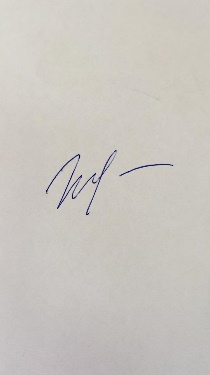 Заслуженный работник культуры России, доцент кафедры музыкального образования ГЭФ педагогического института «ИГУ»                                       Литвин В. И. 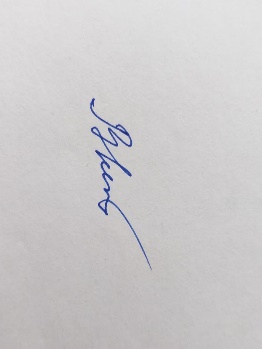 Лауреат Всероссийского и регионального конкурсов, преподаватель по классу саксофона в колледже Ф. Шопена, Художественный руководитель «Сибирского квартета саксофонистов»                                                                       Пухтий А. А. 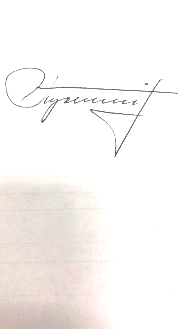 ТРИУМФ ТАЛАНТОВ ТРИУМФ ТАЛАНТОВ ТРИУМФ ТАЛАНТОВ ТРИУМФ ТАЛАНТОВ ТРИУМФ ТАЛАНТОВ ТРИУМФ ТАЛАНТОВ ТРИУМФ ТАЛАНТОВ ТРИУМФ ТАЛАНТОВ ТРИУМФ ТАЛАНТОВ ТРИУМФ ТАЛАНТОВ № П/ПХронометражПроизведениеКоллектив. учреждение.Ф. И.  участникаРуководительСсылкаМесто ДУЭТДУЭТДУЭТДУЭТДУЭТДУЭТДУЭТДУЭТДУЭТДУЭТ2 мин.Ю. Должиков «Романс-ностальгия», А.Блок «Московская полька»Дуэт «Фантазия»Маурер Ульяна (флейта), Потапов Павел (фортепиано)МБУ ДО «ДМШ № 2»Блинкова Марина Викторовна Полякова Ирина КонстантиновнаЛауреат 2 степени 2 мин. Д. Александер «Испанское   интермеццо»Дуэт: Ивкин Василий, Ярослав ЮлианаМБУ ДО ДШИ №5 г. ИркутскаВозрастная категория: 10-12 летОнишкевич Галина                 НиколаевнаДиплом 1 степени 2 мин. Семнадцать мгновений весныЗахлебная Кира и Силаева Татьяна СергеевнаИркутский район, с.Пивовариха, МУ ДО ИРМО «Пивоваровская ДШИ»Мастер ученик Силаева Татьяна СергеевнаЛауреат 3 степени ФортепианоФортепианоФортепианоФортепианоФортепианоФортепианоФортепианоФортепиано2 мин. Д. Скарлати «Ария»М. Сидрер «Полька»Жуков ЕгорМБУДО ДМШ № 2 города ИркутскаВозрастная категория: 7-9 летПетрова Анастасия ВячеславовнаДиплом 1 степени 2 мин. П.И.Чайковский Детский альбом  «Старинная французская песенка»Печкин КириллМАУ ДО Турунтаевская ДШИВозрастная категория 7-9 летКалаганская Ольга НиколаевнаДиплом 2 степени 2 мин. В. Гиллок «Королевский менуэт» (47сек)С. Майкапар«Две педальные прелюдии» (1 мин. 50 сек)Жигунов ДмитрийМБУ ДО «ДМШ №  2» города ИркутскаВозрастная категория 7-9 летПолякова Ирина КонстантиновнаЛауреат 2 степени 2 мин. А. Гёдике «Пьеса» И. Пахельбель «Сарабанда» Бусыгина АнастасияМУ ДО ИРМО «Пивоваровская ДШИ», с. Пивовариха,  Иркутская областьСилаева Татьяна СергеевнаДиплом 3 степени 2 мин. П.И. Чайковский Вальс Es-durАртамонова КристинаДШИ г.СаянскСмаглиева Людмила АльбертовнаДиплом 1 степени 2 мин. С. Майкапар  «Дождик»Рогожникова СветланаМКУК ДОШР «Центр искусств им. К. Г. Самарина» СП с. БаклашиСуранова Вероника ВитальевнаДиплом 2 степени 2 мин.И.С. Бах ХТК I том Прелюдия и фуга ре минор А. Волленгаупт Характерная пьеса в форме этюда соч. 22 № 2Дергунова ТаисияМБУ ДО «ДМШ № 7» г. ИркутскаВозрастная категория: 10-12 летПолякова Людмила ОлеговнаЛауреат 1 степени 2 мин. В.Гиллок. «Сарабанда»Куклов Тимофей
ОДОД ГБОУ средняя школа № 376 Московского района г.СПб,Возрастная категория: 10-12 летде-Бур Елена Викторовна,Лауреат 1 степени 2 мин. Л. Шитте. КукушкаКолмынина ПолинаМАУ ДО ДШИ № 9 г. Улан-УдэВозрастная категория: 10-12 летАлешина Эржена СтальевнаДиплом 1 степени 2 мин. Пёрсел"Ария", Рейнгольд"Силуэт"Афракова УльянаМБУДО ДМШ 2Возрастная категория: 10-12 летПолякова Ирина КонстантиновнаЛауреат 3 степени 2 мин. Ё. Накада «Танец Дикарей»Петровская ЭвелинаГОБУДО Иркутская областная ДШИВозрастная категория: 10-12 летШевцова Виктория АлександровнаДиплом 2 степени 2 мин. И.С.Бах. Трехголосная инвенция h-mollА.Скултэ. АриеттаДемешева ОльгаМУДО «Усть-Ордынская ДШИ»Возрастная категория: 10-12 летХаринаева Ирина ГеннадьевнаЛауреат 3 степени 2 мин. И. С. Бах «Двухголосная инвенция №1» Р. Глиэр «Романс» Бусыгин АртёмМУ ДО ИРМО «Пивоваровская ДШИ», с. Пивовариха,  Иркутская областьВозрастная категория: 10-12 летКузнецов Андрей ПетровичЛауреат 1 степени 2 мин. А. Хачатурян "Скакалка"Сорокина ДианаМуниципальное автономное учреждение дополнительного образования «Дворец творчества детей и молодёжи» муниципального образования  города БратскаЕганян Анжелла ПетровнаДиплом 3степени 2 мин. А. Гедике «Гроза»Чичигин ИванГОБУДО Иркутская областная ДШИШевцова Виктория АлександровнаДиплом 1 степени 2 мин. Р. Глиэр ПрелюдияГипич ЕкатеринаМАУ ДО «дворец творчества детей и молодежи» МО г. БратскаШубина Людмила МихайловнаДиплом 1 степени 2 мин. И.С.Бах Двухголосная Инвенция D-Dur.А.Гладковский ПрелюдияКокорина ВарвараМУ ДО ИРМО «Хомутовская ДМШ»Возрастная категория: 13-15 летОнишкевич Галина НиколаевнаЛауреат 3 степени 2 мин. 1. М. И. Глинка “Мелодический вальс “ Es bur. 2. С. Прокофьев “Гавот” fis moll соч. 32Морозова ВарвараДШИ г. СаянскВозрастная категория: 13-15 летСмаглиева Людмила АльбертовнаЛауреат 1 степени 2 мин. И.С.Бах ХТК 2 том, прелюдия и фуга d – mollЗенкина ЕлизаветаДворец Творчества Детей и Молодежи, города БратскаВозрастная категория: 13-15 лет.Шубина Людмила МихайловнаЛауреат 1 степени 2 мин. К.Дюбенко. Сонатина С-durИ.С. Бах. Куранта, Сарабанда из французской сюиты c-mollВоробьёв ВладимирМБУ ДО "ДШИ №5" города ИркутскаВозрастная категория: 13-15 летВасильева Наталья АфанасьевнаЛауреат 2 степени 2 мин. И.Беркович. Вариации a-mollНиколаева ЕвгенияМБУ ДО "ДШИ №5" города ИркутскаВозрастная категория: 13-15 летВасильева Наталья АфанасьевнаЛауреат 3 степени 2 мин. Теодор Лак Этюд ля минорЗахлебная Кирас.Пивовариха, МУ ДО ИРМО «Пивоваровская ДШИ»Возрастная категория: 13-15 летКузнецов Андрей ПетровичДиплом 1 степени 2 мин. Э. Григ КобольдКопылова ДарьяМУДО «Усть-Ордынская детская школа искусств»Возрастная категория: 13-15 летБаинова Алёна Вадимовна  Диплом 2 степени 2 мин. Э. Григ Поэтическая картинка №1 e-mollПетрова ЕленаМУДО «Усть-Ордынская детская школа искусств»Возрастная категория: 13-15 летБаинова Алёна ВадимовнаДиплом 2 степени 2 мин. И.С.Бах Двухголосная Инвенция h- mollАренский Романс соч.53 (номер) 5Перфильева Виктория АндреевнаДШИ №5 г. ИркутскаВозрастная категория: 13-15 летЛюбицкая Наталья ИвановнаЛауреат  2 степениСкрипка Скрипка Скрипка Скрипка Скрипка Скрипка Скрипка Скрипка 2 мин. А. Вивальди Концерт дляАксенова Ева МБУ ДО ДМШ № 3 г. ИркутскаВозрастная  категория 10-12 летАвессаломова Наталия Сергеевнаконцертмейстера Морозова Наталья ЕвгеньевнаЛауреат 1 степени ФлейтаФлейтаФлейтаФлейтаФлейтаФлейтаФлейтаФлейтаФлейта2 мин.В. Тылик "Весёлое настроение"Ащеулова ТатьянаМуниципальное автономное учреждение дополнительного образования «Дворец творчества детей и молодёжи» муниципального образования  города Братска(МАУ ДО «ДТДиМ» МО г.Братска)Макарова Ольга Александровнаконцертмейстер Родина Наталия НиколаевнаЛауреат 1 степени Саксофон Саксофон Саксофон Саксофон Саксофон Саксофон Саксофон Саксофон 2 мин.К. Сен-Санс «Лебедь»Белик ДаниилМБУДО «Детская школа искусств №3» г. АнгарскВозрастная категория: 10-12 летКосточка Антонина ПавловнаВидео в папке Лауреат 1 степени Труба Труба Труба Труба Труба Труба Труба Труба Эдуард Артемьев «Свой среди чужих, чужой среди своих»Никита Богословский«Темная ночь»Мустафаев Эдем20 лет и старшеГРАН – ПРИ Гитара Гитара Гитара Гитара Гитара Гитара Гитара Гитара Гитара Гитара 2 мин.О. Копенков «Карнавал»Дуэт Кривошеева Полина и Цыренов АлексейМАУ ДО «Кижингинская ДШИ» с. КижингаБавыка Оксана ВладимировнаЛауреат 1 степени 2 мин.Леонард фон Калль «Соната a-moll 1 часть»Цыренов АлексейМАУ ДО «Кижингинская ДШИ» с. КижингаВозрастная категория: 10-12 летБавыка Оксана ВладимировнаЛауреат 2 место 2 мин. Фелиппо Граньяни «Рондо G-dur»Кривошеева ПолинаМАУ ДО «Кижингинская ДШИ»  с. КижингаВозрастная категория: 13-15 летБавыка Оксана ВладимировнаЛауреат 3 степени 2 мин. Б. Калатаунд  «Болеро»Захарюк  ДарьяМАУ ДО «Детская школа искусств №11» г.Улан-Удэ Республика БурятияВозрастная категория: 13-15 летПегина Екатерина ЛеонидовнаЛауреат 2 степени  2 мин. Ю. Смирнов «Пушкинский вальс»Х. Кардосо «Милонга»Тун-куй-сю Артёммуниципальное казённое учреждение дополнительного образования «Детская школа искусств» г. БирюсинскаВозрастная категория: 13-15 летБанадысев Сергей ДмитриевичЛауреат 1 степени 2 мин. Гедике МаксимМАУ ДО ДШИ №6 г. Улан-УдэДождикова Ольга АлександровнаЛауреат 3 степени Баян Баян Баян Баян Баян Баян Баян Баян 2 мин. О.Строк танго « Черные глаза»Антаков Евгений АнатольевичПреподавательМУ ДО ИРМО «Хомутовская ДМШ»Лауреат 3 степени Аккордеон Аккордеон Аккордеон Аккордеон Аккордеон Аккордеон Аккордеон Аккордеон 2 мин. Капранов ДмитрийМБУ ДО ДШИ № 5 города ИркутскаВозрастная категория: 10-12 летПреп. Верхозина В.А.Лауреат 1 место ЧанзаЧанзаЧанзаЧанзаЧанзаЧанзаЧанзаЧанза2 мин. Б.Даваа. Будущие радостиХаринаев АлександрМУДО «Усть-Ордынская ДШИ»Возрастная категория: 10-12 летКожевникова Аграфена СеменовнаЛауреат 2 место 2 мин. И. Брамс. Созерцание. О. Метра. СеренадаДолхонова СофияМуниципальное учреждение дополнительного образования «Усть-Ордынская детская школа искусств»Лазарева Ирина Анатольевнаконцертмейстер: Харинаева Ирина ГеннадьевнаЛауреат 3 степениДомра Домра Домра Домра Домра Домра Домра Домра 2 мин. И.С. Бах. Рондо из сюиты си-минор.М. Фрадкин. «Случайный вальс»Серебренникова АринаМуниципальное учреждение дополнительного образования «Усть-Ордынская детская школа искусств»Лазарева Ирина Анатольевнаконцертмейстер: Харинаева Ирина ГеннадьевнаЛауреат 3 степени Венгерская народная песня, обр. Э. Шентирмой Б.н.п. «Савка и Гришка», обр. О. МоисеевойДавидович АнгелинаМуниципальное учреждение дополнительного образования «Усть-Ордынская детская школа искусств»Лазарева Ирина Анатольевнаконцертмейстер: Харинаева Ирина ГеннадьевнаДипломант 1 степени 2 мин. А. Цыганков. «Под гармошку»Зверева ИринаМуниципальное учреждение дополнительного образования «Усть-Ордынская детская школа искусств»Лазарева Ирина Анатольевнаконцертмейстер: Харинаева Ирина ГеннадьевнаЛауреат 1 степени 2 мин. Д. Кабалевский. Артековская полькаНазвание номераО. Моисеева. ТангоЛазарева МарияМуниципальное учреждение дополнительного образования «Усть-Ордынская детская школа искусств»Боброва Любовь Викторовнаконцертмейстер: Улазова Татьяна АлександровнаДипломант 1 степениЦветок Байкала С.Манжигеев;Балтухаев АлександрМУДО Усть-Ордынская ДШИКожевникова Аграфена СеменовнаЛауреат 1 степени Фронтовая новелла М.Товпеко; пр Фронтовая новелла М.ТовпекоАбагаева АлександраМУДО Усть-Ордынская ДШИКожевникова Аграфена СеменовнаЛауреат 1 степениАнсамбль Ансамбль Ансамбль Ансамбль Ансамбль Ансамбль Ансамбль Ансамбль Ансамбль Обработка рус. нар. песни "Я на печке молотила".Ансамбль шумовых и духовых народных инструментов "Русь"ОДОД ГБОУ средняя школа № 376 Московского района г.СПбВозрастная категория: 8-10 летде-Бур Елена Викторовна,Лауреат 2 степени 